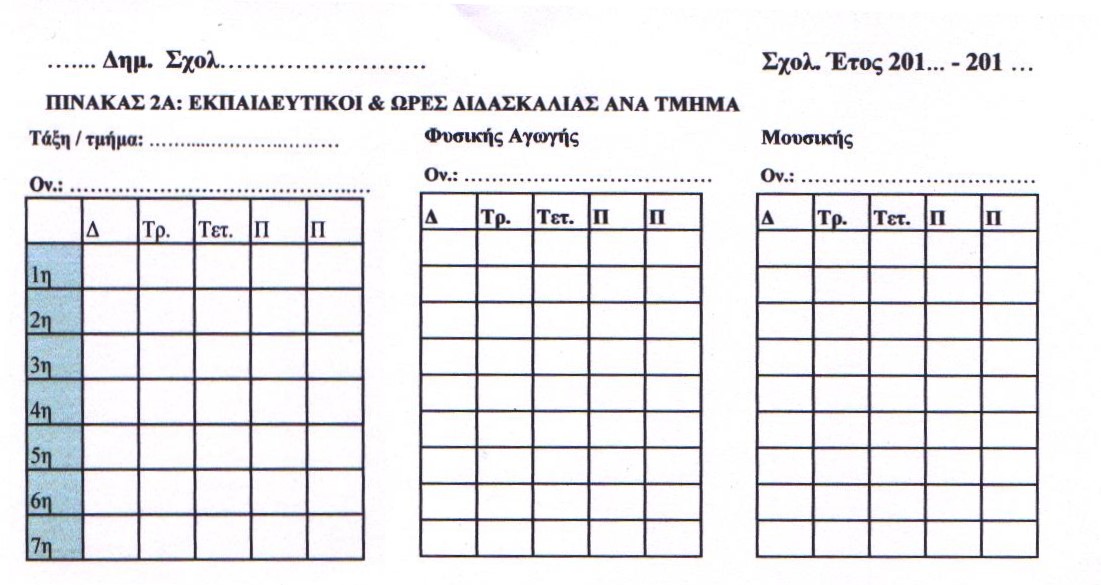 Ή 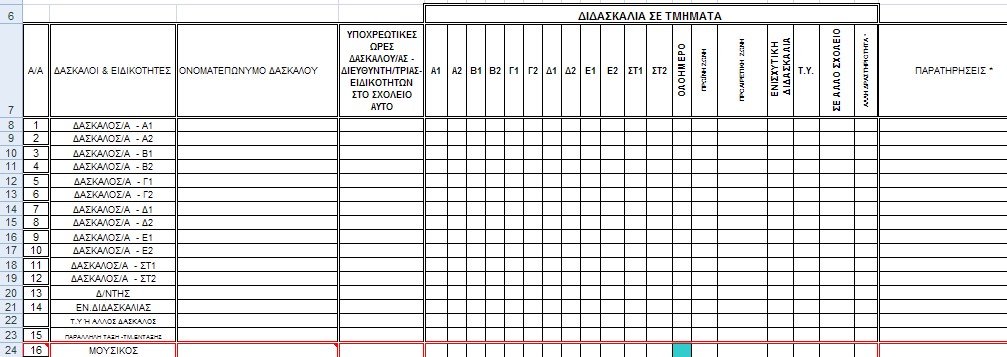 